§3803.  Support for policy of beneficial electrification1.  Petition for renewable resources procurement.  The office may petition the commission to procure energy from renewable resources to achieve the emission reduction and renewable energy goals of the State and to meet reasonably expected growth in electric demand.  A.  In developing a petition for procurement of energy from renewable resources, the office shall consult with relevant departments and agencies.  [PL 2023, c. 328, §1 (NEW).]B.  The commission shall evaluate a petition submitted by the office in accordance with section 3804 and may through a competitive procurement process established by the commission by rule procure energy from one or more renewable resources. The commission may direct a transmission and distribution utility to enter into a long-term contract for the energy procured. Rules adopted to implement this paragraph are routine technical rules as defined in Title 5, chapter 375, subchapter 2‑A.  [PL 2023, c. 328, §1 (NEW).][PL 2023, c. 328, §1 (NEW).]2.  Plan for promoting beneficial electrification for end uses of energy.  The trust shall develop a 3-year beneficial electrification plan for end uses of energy as part of the trust's triennial plan in accordance with section 10104, subsection 4 and provide annual updates to the plan in accordance with section 10104, subsection 6.  In developing its beneficial electrification plan for end uses, the trust shall consult with relevant departments and agencies.[PL 2023, c. 328, §1 (NEW).]3.  Funding and reporting.  Notwithstanding sections 116 and 117, at the request of the office, the commission may transfer money from funds in the Public Utilities Commission Regulatory Fund or the Public Utilities Commission Reimbursement Fund to the office to pay for the costs associated with a petition for a procurement of energy from renewable resources under subsection 1 and, at the request of the trust, to the trust to implement the 3-year beneficial electrification plan included in the triennial plan under subsection 2. At the end of any year in which the commission has transferred money under this subsection to the office or the trust, the office or the trust, respectively, shall provide a report to the commission detailing its fund requests, money received and expenditures.[PL 2023, c. 328, §1 (NEW).]4.  Monitoring beneficial electrification trends and opportunities.  To the extent possible through readily available information, the office, the commission and the trust shall coordinate to monitor:A.  All beneficial electrification activity in the State and the effect of the commission's actions under section 3804;  [PL 2023, c. 328, §1 (NEW).]B.  Trends in beneficial electrification in the State and in other jurisdictions; and  [PL 2023, c. 328, §1 (NEW).]C.  The estimated costs and benefits for ratepayers of beneficial electrification programs occurring as a result of this chapter and other programs that have been implemented in the State.  [PL 2023, c. 328, §1 (NEW).][PL 2023, c. 328, §1 (NEW).]SECTION HISTORYPL 2023, c. 328, §1 (NEW). The State of Maine claims a copyright in its codified statutes. If you intend to republish this material, we require that you include the following disclaimer in your publication:All copyrights and other rights to statutory text are reserved by the State of Maine. The text included in this publication reflects changes made through the First Regular and First Special Session of the 131st Maine Legislature and is current through November 1. 2023
                    . The text is subject to change without notice. It is a version that has not been officially certified by the Secretary of State. Refer to the Maine Revised Statutes Annotated and supplements for certified text.
                The Office of the Revisor of Statutes also requests that you send us one copy of any statutory publication you may produce. Our goal is not to restrict publishing activity, but to keep track of who is publishing what, to identify any needless duplication and to preserve the State's copyright rights.PLEASE NOTE: The Revisor's Office cannot perform research for or provide legal advice or interpretation of Maine law to the public. If you need legal assistance, please contact a qualified attorney.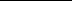 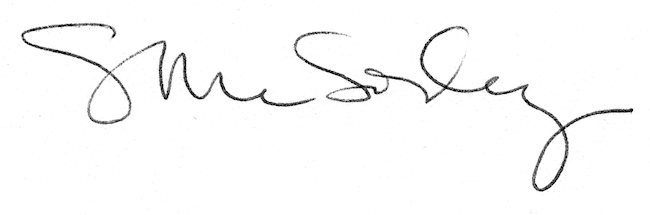 